Sustainability and Ethical Practices in the Textile industry: What is it and how will it affect my business choices.Assignment: 	Define sustainability and ethical practices as they relate to the textile industry.Research 3 different companies that are working toward improving their sustainability and ethical practices in the production of clothing and textiles.Write an argumentative statement addressing the following question:What is sustainability and ethical practice in the textile industry?We are FOR or AGAINSTList 3 reasonsWhat is the evidence for each reason to back up your claim?List one counter arguments and its weaknessHave a strong finishWorks Cited (list websites you used—MLA)What is sustainability and ethical practice in the textile industry? Review each of the following websites and then write your own definition of sustainability.H&M- http://tablet.hm.com/us/life/culture/h-m-inside/2015/01/a-sustainable-futureQualcomm (this is not a textile industry, but the concept of sustainability is well explained.) -  https://www.qualcomm.com/company/sustainabilityThe Gap - http://www.gapinc.com/content/gapinc/html/social_responsibility.htmlWhat does it mean to use fair trade practices?  How can a consumer tell if the product he/she is purchasing has been produced using fair trade practices? Go to the USA Fair Trade Web site to find out more about it. http://www.fairtradeusa.org/ How would you as a new entrepreneur use your knowledge of sustainability and ethical practices in the choices you make for your business? (3 things you could do)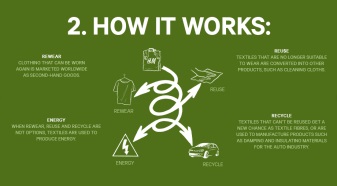 